AUXÍLIO ESPECIAL À PESQUISA RESERVA TÉCNICA para INFRAESTRUTURA INSTITUCIONAL DE PESQUISA6-  RESUMO DO PROJETO DE PESQUISA (DIVULGAÇÃO PÚBLICA)REPRODUZA AQUI OS VALORES ENCONTRADOS NA ABA CONSOLIDADA DA PLANILHA DO EXCEL14- DOCUMENTOS A ANEXAR (ver instruções detalhadas no Manual de Instruções) FAPESP, JUNHO DE 201724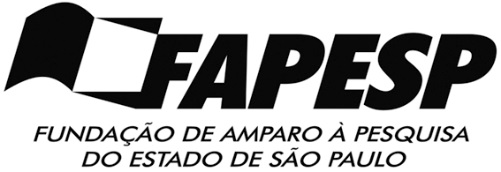 Inscrição para auxílio solicitado como item orçamentário -
Programa  POLÍTICAS PÚBLICAS Inscrição para auxílio solicitado como item orçamentário -
Programa  POLÍTICAS PÚBLICAS Inscrição para auxílio solicitado como item orçamentário -
Programa  POLÍTICAS PÚBLICAS Inscrição para auxílio solicitado como item orçamentário -
Programa  POLÍTICAS PÚBLICAS Inscrição para auxílio solicitado como item orçamentário -
Programa  POLÍTICAS PÚBLICAS Inscrição para auxílio solicitado como item orçamentário -
Programa  POLÍTICAS PÚBLICAS Inscrição para auxílio solicitado como item orçamentário -
Programa  POLÍTICAS PÚBLICAS Inscrição para auxílio solicitado como item orçamentário -
Programa  POLÍTICAS PÚBLICAS Inscrição para auxílio solicitado como item orçamentário -
Programa  POLÍTICAS PÚBLICAS Inscrição para auxílio solicitado como item orçamentário -
Programa  POLÍTICAS PÚBLICAS Inscrição para auxílio solicitado como item orçamentário -
Programa  POLÍTICAS PÚBLICAS Inscrição para auxílio solicitado como item orçamentário -
Programa  POLÍTICAS PÚBLICAS Inscrição para auxílio solicitado como item orçamentário -
Programa  POLÍTICAS PÚBLICAS Inscrição para auxílio solicitado como item orçamentário -
Programa  POLÍTICAS PÚBLICAS Inscrição para auxílio solicitado como item orçamentário -
Programa  POLÍTICAS PÚBLICAS Inscrição para auxílio solicitado como item orçamentário -
Programa  POLÍTICAS PÚBLICAS Inscrição para auxílio solicitado como item orçamentário -
Programa  POLÍTICAS PÚBLICAS Inscrição para auxílio solicitado como item orçamentário -
Programa  POLÍTICAS PÚBLICAS Inscrição para auxílio solicitado como item orçamentário -
Programa  POLÍTICAS PÚBLICAS Inscrição para auxílio solicitado como item orçamentário -
Programa  POLÍTICAS PÚBLICAS Inscrição para auxílio solicitado como item orçamentário -
Programa  POLÍTICAS PÚBLICAS Inscrição para auxílio solicitado como item orçamentário -
Programa  POLÍTICAS PÚBLICAS Inscrição para auxílio solicitado como item orçamentário -
Programa  POLÍTICAS PÚBLICAS Inscrição para auxílio solicitado como item orçamentário -
Programa  POLÍTICAS PÚBLICAS Inscrição para auxílio solicitado como item orçamentário -
Programa  POLÍTICAS PÚBLICAS Inscrição para auxílio solicitado como item orçamentário -
Programa  POLÍTICAS PÚBLICAS PROTOCOLO PROTOCOLO PROTOCOLO 1- PESQUISADOR PRINCIPAL (Coordenador - não omita nem abrevie nomes)1- PESQUISADOR PRINCIPAL (Coordenador - não omita nem abrevie nomes)1- PESQUISADOR PRINCIPAL (Coordenador - não omita nem abrevie nomes)1- PESQUISADOR PRINCIPAL (Coordenador - não omita nem abrevie nomes)1- PESQUISADOR PRINCIPAL (Coordenador - não omita nem abrevie nomes)1- PESQUISADOR PRINCIPAL (Coordenador - não omita nem abrevie nomes)1- PESQUISADOR PRINCIPAL (Coordenador - não omita nem abrevie nomes)1- PESQUISADOR PRINCIPAL (Coordenador - não omita nem abrevie nomes)1- PESQUISADOR PRINCIPAL (Coordenador - não omita nem abrevie nomes)1- PESQUISADOR PRINCIPAL (Coordenador - não omita nem abrevie nomes)1- PESQUISADOR PRINCIPAL (Coordenador - não omita nem abrevie nomes)1- PESQUISADOR PRINCIPAL (Coordenador - não omita nem abrevie nomes)1- PESQUISADOR PRINCIPAL (Coordenador - não omita nem abrevie nomes)1- PESQUISADOR PRINCIPAL (Coordenador - não omita nem abrevie nomes)1- PESQUISADOR PRINCIPAL (Coordenador - não omita nem abrevie nomes)1- PESQUISADOR PRINCIPAL (Coordenador - não omita nem abrevie nomes)1- PESQUISADOR PRINCIPAL (Coordenador - não omita nem abrevie nomes)1- PESQUISADOR PRINCIPAL (Coordenador - não omita nem abrevie nomes)1- PESQUISADOR PRINCIPAL (Coordenador - não omita nem abrevie nomes)1- PESQUISADOR PRINCIPAL (Coordenador - não omita nem abrevie nomes)1- PESQUISADOR PRINCIPAL (Coordenador - não omita nem abrevie nomes)1- PESQUISADOR PRINCIPAL (Coordenador - não omita nem abrevie nomes)1- PESQUISADOR PRINCIPAL (Coordenador - não omita nem abrevie nomes)1- PESQUISADOR PRINCIPAL (Coordenador - não omita nem abrevie nomes)1- PESQUISADOR PRINCIPAL (Coordenador - não omita nem abrevie nomes)1- PESQUISADOR PRINCIPAL (Coordenador - não omita nem abrevie nomes)1- PESQUISADOR PRINCIPAL (Coordenador - não omita nem abrevie nomes)1- PESQUISADOR PRINCIPAL (Coordenador - não omita nem abrevie nomes)1- PESQUISADOR PRINCIPAL (Coordenador - não omita nem abrevie nomes)NOME:      NOME:      NOME:      NOME:      NOME:      NOME:      NOME:      NOME:      NOME:      NOME:      NOME:      NOME:      NOME:      NOME:      NOME:      NOME:      NOME:      NOME:      NOME:      NOME:      NOME:      NOME:      NOME:      NOME:      NOME:      NOME:      NOME:      NOME:      NOME:      2- INSTITUIÇÃO/ENTIDADE ONDE PRETENDE DESENVOLVER O PROJETO2- INSTITUIÇÃO/ENTIDADE ONDE PRETENDE DESENVOLVER O PROJETO2- INSTITUIÇÃO/ENTIDADE ONDE PRETENDE DESENVOLVER O PROJETO2- INSTITUIÇÃO/ENTIDADE ONDE PRETENDE DESENVOLVER O PROJETO2- INSTITUIÇÃO/ENTIDADE ONDE PRETENDE DESENVOLVER O PROJETO2- INSTITUIÇÃO/ENTIDADE ONDE PRETENDE DESENVOLVER O PROJETO2- INSTITUIÇÃO/ENTIDADE ONDE PRETENDE DESENVOLVER O PROJETO2- INSTITUIÇÃO/ENTIDADE ONDE PRETENDE DESENVOLVER O PROJETO2- INSTITUIÇÃO/ENTIDADE ONDE PRETENDE DESENVOLVER O PROJETO2- INSTITUIÇÃO/ENTIDADE ONDE PRETENDE DESENVOLVER O PROJETO2- INSTITUIÇÃO/ENTIDADE ONDE PRETENDE DESENVOLVER O PROJETO2- INSTITUIÇÃO/ENTIDADE ONDE PRETENDE DESENVOLVER O PROJETO2- INSTITUIÇÃO/ENTIDADE ONDE PRETENDE DESENVOLVER O PROJETO2- INSTITUIÇÃO/ENTIDADE ONDE PRETENDE DESENVOLVER O PROJETO2- INSTITUIÇÃO/ENTIDADE ONDE PRETENDE DESENVOLVER O PROJETO2- INSTITUIÇÃO/ENTIDADE ONDE PRETENDE DESENVOLVER O PROJETO2- INSTITUIÇÃO/ENTIDADE ONDE PRETENDE DESENVOLVER O PROJETO2- INSTITUIÇÃO/ENTIDADE ONDE PRETENDE DESENVOLVER O PROJETO2- INSTITUIÇÃO/ENTIDADE ONDE PRETENDE DESENVOLVER O PROJETO2- INSTITUIÇÃO/ENTIDADE ONDE PRETENDE DESENVOLVER O PROJETO2- INSTITUIÇÃO/ENTIDADE ONDE PRETENDE DESENVOLVER O PROJETO2- INSTITUIÇÃO/ENTIDADE ONDE PRETENDE DESENVOLVER O PROJETO2- INSTITUIÇÃO/ENTIDADE ONDE PRETENDE DESENVOLVER O PROJETO2- INSTITUIÇÃO/ENTIDADE ONDE PRETENDE DESENVOLVER O PROJETO2- INSTITUIÇÃO/ENTIDADE ONDE PRETENDE DESENVOLVER O PROJETO2- INSTITUIÇÃO/ENTIDADE ONDE PRETENDE DESENVOLVER O PROJETO2- INSTITUIÇÃO/ENTIDADE ONDE PRETENDE DESENVOLVER O PROJETO2- INSTITUIÇÃO/ENTIDADE ONDE PRETENDE DESENVOLVER O PROJETO2- INSTITUIÇÃO/ENTIDADE ONDE PRETENDE DESENVOLVER O PROJETOENTIDADE (Universidade, Secretarias de Estado do Governo Estadual):      ENTIDADE (Universidade, Secretarias de Estado do Governo Estadual):      ENTIDADE (Universidade, Secretarias de Estado do Governo Estadual):      ENTIDADE (Universidade, Secretarias de Estado do Governo Estadual):      ENTIDADE (Universidade, Secretarias de Estado do Governo Estadual):      ENTIDADE (Universidade, Secretarias de Estado do Governo Estadual):      ENTIDADE (Universidade, Secretarias de Estado do Governo Estadual):      ENTIDADE (Universidade, Secretarias de Estado do Governo Estadual):      ENTIDADE (Universidade, Secretarias de Estado do Governo Estadual):      ENTIDADE (Universidade, Secretarias de Estado do Governo Estadual):      ENTIDADE (Universidade, Secretarias de Estado do Governo Estadual):      ENTIDADE (Universidade, Secretarias de Estado do Governo Estadual):      ENTIDADE (Universidade, Secretarias de Estado do Governo Estadual):      ENTIDADE (Universidade, Secretarias de Estado do Governo Estadual):      ENTIDADE (Universidade, Secretarias de Estado do Governo Estadual):      ENTIDADE (Universidade, Secretarias de Estado do Governo Estadual):      ENTIDADE (Universidade, Secretarias de Estado do Governo Estadual):      ENTIDADE (Universidade, Secretarias de Estado do Governo Estadual):      ENTIDADE (Universidade, Secretarias de Estado do Governo Estadual):      ENTIDADE (Universidade, Secretarias de Estado do Governo Estadual):      ENTIDADE (Universidade, Secretarias de Estado do Governo Estadual):      ENTIDADE (Universidade, Secretarias de Estado do Governo Estadual):      ENTIDADE (Universidade, Secretarias de Estado do Governo Estadual):      ENTIDADE (Universidade, Secretarias de Estado do Governo Estadual):      ENTIDADE (Universidade, Secretarias de Estado do Governo Estadual):      ENTIDADE (Universidade, Secretarias de Estado do Governo Estadual):      ENTIDADE (Universidade, Secretarias de Estado do Governo Estadual):      ENTIDADE (Universidade, Secretarias de Estado do Governo Estadual):      ENTIDADE (Universidade, Secretarias de Estado do Governo Estadual):      INSTITUIÇÃO (Faculdade, Escola, Instituto):      INSTITUIÇÃO (Faculdade, Escola, Instituto):      INSTITUIÇÃO (Faculdade, Escola, Instituto):      INSTITUIÇÃO (Faculdade, Escola, Instituto):      INSTITUIÇÃO (Faculdade, Escola, Instituto):      INSTITUIÇÃO (Faculdade, Escola, Instituto):      INSTITUIÇÃO (Faculdade, Escola, Instituto):      INSTITUIÇÃO (Faculdade, Escola, Instituto):      INSTITUIÇÃO (Faculdade, Escola, Instituto):      INSTITUIÇÃO (Faculdade, Escola, Instituto):      INSTITUIÇÃO (Faculdade, Escola, Instituto):      INSTITUIÇÃO (Faculdade, Escola, Instituto):      INSTITUIÇÃO (Faculdade, Escola, Instituto):      INSTITUIÇÃO (Faculdade, Escola, Instituto):      INSTITUIÇÃO (Faculdade, Escola, Instituto):      INSTITUIÇÃO (Faculdade, Escola, Instituto):      INSTITUIÇÃO (Faculdade, Escola, Instituto):      INSTITUIÇÃO (Faculdade, Escola, Instituto):      INSTITUIÇÃO (Faculdade, Escola, Instituto):      INSTITUIÇÃO (Faculdade, Escola, Instituto):      INSTITUIÇÃO (Faculdade, Escola, Instituto):      INSTITUIÇÃO (Faculdade, Escola, Instituto):      INSTITUIÇÃO (Faculdade, Escola, Instituto):      INSTITUIÇÃO (Faculdade, Escola, Instituto):      INSTITUIÇÃO (Faculdade, Escola, Instituto):      INSTITUIÇÃO (Faculdade, Escola, Instituto):      INSTITUIÇÃO (Faculdade, Escola, Instituto):      INSTITUIÇÃO (Faculdade, Escola, Instituto):      INSTITUIÇÃO (Faculdade, Escola, Instituto):      DEPARTAMENTO:      DEPARTAMENTO:      DEPARTAMENTO:      DEPARTAMENTO:      DEPARTAMENTO:      DEPARTAMENTO:      DEPARTAMENTO:      DEPARTAMENTO:      DEPARTAMENTO:      DEPARTAMENTO:      DEPARTAMENTO:      DEPARTAMENTO:      DEPARTAMENTO:      DEPARTAMENTO:      DEPARTAMENTO:      DEPARTAMENTO:      DEPARTAMENTO:      DEPARTAMENTO:      DEPARTAMENTO:      DEPARTAMENTO:      DEPARTAMENTO:      DEPARTAMENTO:      DEPARTAMENTO:      DEPARTAMENTO:      DEPARTAMENTO:      DEPARTAMENTO:      DEPARTAMENTO:      DEPARTAMENTO:      DEPARTAMENTO:      3- INSTITUIÇÃO (ões) PARCEIRA(s) (não abrevie)3- INSTITUIÇÃO (ões) PARCEIRA(s) (não abrevie)3- INSTITUIÇÃO (ões) PARCEIRA(s) (não abrevie)3- INSTITUIÇÃO (ões) PARCEIRA(s) (não abrevie)3- INSTITUIÇÃO (ões) PARCEIRA(s) (não abrevie)3- INSTITUIÇÃO (ões) PARCEIRA(s) (não abrevie)3- INSTITUIÇÃO (ões) PARCEIRA(s) (não abrevie)3- INSTITUIÇÃO (ões) PARCEIRA(s) (não abrevie)3- INSTITUIÇÃO (ões) PARCEIRA(s) (não abrevie)3- INSTITUIÇÃO (ões) PARCEIRA(s) (não abrevie)3- INSTITUIÇÃO (ões) PARCEIRA(s) (não abrevie)3- INSTITUIÇÃO (ões) PARCEIRA(s) (não abrevie)3- INSTITUIÇÃO (ões) PARCEIRA(s) (não abrevie)3- INSTITUIÇÃO (ões) PARCEIRA(s) (não abrevie)3- INSTITUIÇÃO (ões) PARCEIRA(s) (não abrevie)3- INSTITUIÇÃO (ões) PARCEIRA(s) (não abrevie)3- INSTITUIÇÃO (ões) PARCEIRA(s) (não abrevie)3- INSTITUIÇÃO (ões) PARCEIRA(s) (não abrevie)3- INSTITUIÇÃO (ões) PARCEIRA(s) (não abrevie)3- INSTITUIÇÃO (ões) PARCEIRA(s) (não abrevie)3- INSTITUIÇÃO (ões) PARCEIRA(s) (não abrevie)3- INSTITUIÇÃO (ões) PARCEIRA(s) (não abrevie)3- INSTITUIÇÃO (ões) PARCEIRA(s) (não abrevie)3- INSTITUIÇÃO (ões) PARCEIRA(s) (não abrevie)3- INSTITUIÇÃO (ões) PARCEIRA(s) (não abrevie)3- INSTITUIÇÃO (ões) PARCEIRA(s) (não abrevie)3- INSTITUIÇÃO (ões) PARCEIRA(s) (não abrevie)3- INSTITUIÇÃO (ões) PARCEIRA(s) (não abrevie)3- INSTITUIÇÃO (ões) PARCEIRA(s) (não abrevie)A)  INSTITUIÇÃO:       A)  INSTITUIÇÃO:       A)  INSTITUIÇÃO:       A)  INSTITUIÇÃO:       A)  INSTITUIÇÃO:       A)  INSTITUIÇÃO:       A)  INSTITUIÇÃO:       A)  INSTITUIÇÃO:       A)  INSTITUIÇÃO:       A)  INSTITUIÇÃO:       A)  INSTITUIÇÃO:       A)  INSTITUIÇÃO:       A)  INSTITUIÇÃO:       A)  INSTITUIÇÃO:       A)  INSTITUIÇÃO:       A)  INSTITUIÇÃO:       A)  INSTITUIÇÃO:       A)  INSTITUIÇÃO:       A)  INSTITUIÇÃO:       A)  INSTITUIÇÃO:       A)  INSTITUIÇÃO:       A)  INSTITUIÇÃO:       A)  INSTITUIÇÃO:       A)  INSTITUIÇÃO:       A)  INSTITUIÇÃO:       A)  INSTITUIÇÃO:       A)  INSTITUIÇÃO:       A)  INSTITUIÇÃO:       A)  INSTITUIÇÃO:       REPRESENTANTE JUNTO AO PROJETO:      REPRESENTANTE JUNTO AO PROJETO:      REPRESENTANTE JUNTO AO PROJETO:      REPRESENTANTE JUNTO AO PROJETO:      REPRESENTANTE JUNTO AO PROJETO:      REPRESENTANTE JUNTO AO PROJETO:      REPRESENTANTE JUNTO AO PROJETO:      REPRESENTANTE JUNTO AO PROJETO:      REPRESENTANTE JUNTO AO PROJETO:      REPRESENTANTE JUNTO AO PROJETO:      REPRESENTANTE JUNTO AO PROJETO:      REPRESENTANTE JUNTO AO PROJETO:      REPRESENTANTE JUNTO AO PROJETO:      REPRESENTANTE JUNTO AO PROJETO:      REPRESENTANTE JUNTO AO PROJETO:      REPRESENTANTE JUNTO AO PROJETO:      REPRESENTANTE JUNTO AO PROJETO:      REPRESENTANTE JUNTO AO PROJETO:      REPRESENTANTE JUNTO AO PROJETO:      REPRESENTANTE JUNTO AO PROJETO:      REPRESENTANTE JUNTO AO PROJETO:      REPRESENTANTE JUNTO AO PROJETO:      REPRESENTANTE JUNTO AO PROJETO:      REPRESENTANTE JUNTO AO PROJETO:      REPRESENTANTE JUNTO AO PROJETO:      REPRESENTANTE JUNTO AO PROJETO:      REPRESENTANTE JUNTO AO PROJETO:      REPRESENTANTE JUNTO AO PROJETO:      REPRESENTANTE JUNTO AO PROJETO:      ÁREA ESPECÍFICA DE ATUAÇÃO DA INSTITUIÇÃO:      ÁREA ESPECÍFICA DE ATUAÇÃO DA INSTITUIÇÃO:      ÁREA ESPECÍFICA DE ATUAÇÃO DA INSTITUIÇÃO:      ÁREA ESPECÍFICA DE ATUAÇÃO DA INSTITUIÇÃO:      ÁREA ESPECÍFICA DE ATUAÇÃO DA INSTITUIÇÃO:      ÁREA ESPECÍFICA DE ATUAÇÃO DA INSTITUIÇÃO:      ÁREA ESPECÍFICA DE ATUAÇÃO DA INSTITUIÇÃO:      ÁREA ESPECÍFICA DE ATUAÇÃO DA INSTITUIÇÃO:      ÁREA ESPECÍFICA DE ATUAÇÃO DA INSTITUIÇÃO:      ÁREA ESPECÍFICA DE ATUAÇÃO DA INSTITUIÇÃO:      ÁREA ESPECÍFICA DE ATUAÇÃO DA INSTITUIÇÃO:      ÁREA ESPECÍFICA DE ATUAÇÃO DA INSTITUIÇÃO:      ÁREA ESPECÍFICA DE ATUAÇÃO DA INSTITUIÇÃO:      ÁREA ESPECÍFICA DE ATUAÇÃO DA INSTITUIÇÃO:      ÁREA ESPECÍFICA DE ATUAÇÃO DA INSTITUIÇÃO:      ÁREA ESPECÍFICA DE ATUAÇÃO DA INSTITUIÇÃO:      ÁREA ESPECÍFICA DE ATUAÇÃO DA INSTITUIÇÃO:      ÁREA ESPECÍFICA DE ATUAÇÃO DA INSTITUIÇÃO:      ÁREA ESPECÍFICA DE ATUAÇÃO DA INSTITUIÇÃO:      ÁREA ESPECÍFICA DE ATUAÇÃO DA INSTITUIÇÃO:      ÁREA ESPECÍFICA DE ATUAÇÃO DA INSTITUIÇÃO:      ÁREA ESPECÍFICA DE ATUAÇÃO DA INSTITUIÇÃO:      ÁREA ESPECÍFICA DE ATUAÇÃO DA INSTITUIÇÃO:      ÁREA ESPECÍFICA DE ATUAÇÃO DA INSTITUIÇÃO:      ÁREA ESPECÍFICA DE ATUAÇÃO DA INSTITUIÇÃO:      ÁREA ESPECÍFICA DE ATUAÇÃO DA INSTITUIÇÃO:      ÁREA ESPECÍFICA DE ATUAÇÃO DA INSTITUIÇÃO:      ÁREA ESPECÍFICA DE ATUAÇÃO DA INSTITUIÇÃO:      ÁREA ESPECÍFICA DE ATUAÇÃO DA INSTITUIÇÃO:      TELEFONE (DDD):                                         TELEFONE (DDD):                        FAX (DDD):      TELEFONE (DDD):                                         TELEFONE (DDD):                        FAX (DDD):      TELEFONE (DDD):                                         TELEFONE (DDD):                        FAX (DDD):      TELEFONE (DDD):                                         TELEFONE (DDD):                        FAX (DDD):      TELEFONE (DDD):                                         TELEFONE (DDD):                        FAX (DDD):      TELEFONE (DDD):                                         TELEFONE (DDD):                        FAX (DDD):      TELEFONE (DDD):                                         TELEFONE (DDD):                        FAX (DDD):      TELEFONE (DDD):                                         TELEFONE (DDD):                        FAX (DDD):      TELEFONE (DDD):                                         TELEFONE (DDD):                        FAX (DDD):      TELEFONE (DDD):                                         TELEFONE (DDD):                        FAX (DDD):      TELEFONE (DDD):                                         TELEFONE (DDD):                        FAX (DDD):      TELEFONE (DDD):                                         TELEFONE (DDD):                        FAX (DDD):      TELEFONE (DDD):                                         TELEFONE (DDD):                        FAX (DDD):      TELEFONE (DDD):                                         TELEFONE (DDD):                        FAX (DDD):      TELEFONE (DDD):                                         TELEFONE (DDD):                        FAX (DDD):      TELEFONE (DDD):                                         TELEFONE (DDD):                        FAX (DDD):      TELEFONE (DDD):                                         TELEFONE (DDD):                        FAX (DDD):      TELEFONE (DDD):                                         TELEFONE (DDD):                        FAX (DDD):      TELEFONE (DDD):                                         TELEFONE (DDD):                        FAX (DDD):      TELEFONE (DDD):                                         TELEFONE (DDD):                        FAX (DDD):      TELEFONE (DDD):                                         TELEFONE (DDD):                        FAX (DDD):      TELEFONE (DDD):                                         TELEFONE (DDD):                        FAX (DDD):      TELEFONE (DDD):                                         TELEFONE (DDD):                        FAX (DDD):      TELEFONE (DDD):                                         TELEFONE (DDD):                        FAX (DDD):      TELEFONE (DDD):                                         TELEFONE (DDD):                        FAX (DDD):      TELEFONE (DDD):                                         TELEFONE (DDD):                        FAX (DDD):      TELEFONE (DDD):                                         TELEFONE (DDD):                        FAX (DDD):      TELEFONE (DDD):                                         TELEFONE (DDD):                        FAX (DDD):      TELEFONE (DDD):                                         TELEFONE (DDD):                        FAX (DDD):      e-mail:      e-mail:      e-mail:      e-mail:      e-mail:      e-mail:      e-mail:      e-mail:      e-mail:      e-mail:      e-mail:      e-mail:      e-mail:      e-mail:      e-mail:      e-mail:      e-mail:      e-mail:      e-mail:      e-mail:      e-mail:      e-mail:      e-mail:      e-mail:      e-mail:      e-mail:      e-mail:      e-mail:      e-mail:      B) INSTITUIÇÃO:      B) INSTITUIÇÃO:      B) INSTITUIÇÃO:      B) INSTITUIÇÃO:      B) INSTITUIÇÃO:      B) INSTITUIÇÃO:      B) INSTITUIÇÃO:      B) INSTITUIÇÃO:      B) INSTITUIÇÃO:      B) INSTITUIÇÃO:      B) INSTITUIÇÃO:      B) INSTITUIÇÃO:      B) INSTITUIÇÃO:      B) INSTITUIÇÃO:      B) INSTITUIÇÃO:      B) INSTITUIÇÃO:      B) INSTITUIÇÃO:      B) INSTITUIÇÃO:      B) INSTITUIÇÃO:      B) INSTITUIÇÃO:      B) INSTITUIÇÃO:      B) INSTITUIÇÃO:      B) INSTITUIÇÃO:      B) INSTITUIÇÃO:      B) INSTITUIÇÃO:      B) INSTITUIÇÃO:      B) INSTITUIÇÃO:      B) INSTITUIÇÃO:      B) INSTITUIÇÃO:      REPRESENTANTE JUNTO AO PROJETO:      REPRESENTANTE JUNTO AO PROJETO:      REPRESENTANTE JUNTO AO PROJETO:      REPRESENTANTE JUNTO AO PROJETO:      REPRESENTANTE JUNTO AO PROJETO:      REPRESENTANTE JUNTO AO PROJETO:      REPRESENTANTE JUNTO AO PROJETO:      REPRESENTANTE JUNTO AO PROJETO:      REPRESENTANTE JUNTO AO PROJETO:      REPRESENTANTE JUNTO AO PROJETO:      REPRESENTANTE JUNTO AO PROJETO:      REPRESENTANTE JUNTO AO PROJETO:      REPRESENTANTE JUNTO AO PROJETO:      REPRESENTANTE JUNTO AO PROJETO:      REPRESENTANTE JUNTO AO PROJETO:      REPRESENTANTE JUNTO AO PROJETO:      REPRESENTANTE JUNTO AO PROJETO:      REPRESENTANTE JUNTO AO PROJETO:      REPRESENTANTE JUNTO AO PROJETO:      REPRESENTANTE JUNTO AO PROJETO:      REPRESENTANTE JUNTO AO PROJETO:      REPRESENTANTE JUNTO AO PROJETO:      REPRESENTANTE JUNTO AO PROJETO:      REPRESENTANTE JUNTO AO PROJETO:      REPRESENTANTE JUNTO AO PROJETO:      REPRESENTANTE JUNTO AO PROJETO:      REPRESENTANTE JUNTO AO PROJETO:      REPRESENTANTE JUNTO AO PROJETO:      REPRESENTANTE JUNTO AO PROJETO:      ÁREA ESPECÍFICA DE ATUAÇÃO DA INSTITUIÇÃO:      ÁREA ESPECÍFICA DE ATUAÇÃO DA INSTITUIÇÃO:      ÁREA ESPECÍFICA DE ATUAÇÃO DA INSTITUIÇÃO:      ÁREA ESPECÍFICA DE ATUAÇÃO DA INSTITUIÇÃO:      ÁREA ESPECÍFICA DE ATUAÇÃO DA INSTITUIÇÃO:      ÁREA ESPECÍFICA DE ATUAÇÃO DA INSTITUIÇÃO:      ÁREA ESPECÍFICA DE ATUAÇÃO DA INSTITUIÇÃO:      ÁREA ESPECÍFICA DE ATUAÇÃO DA INSTITUIÇÃO:      ÁREA ESPECÍFICA DE ATUAÇÃO DA INSTITUIÇÃO:      ÁREA ESPECÍFICA DE ATUAÇÃO DA INSTITUIÇÃO:      ÁREA ESPECÍFICA DE ATUAÇÃO DA INSTITUIÇÃO:      ÁREA ESPECÍFICA DE ATUAÇÃO DA INSTITUIÇÃO:      ÁREA ESPECÍFICA DE ATUAÇÃO DA INSTITUIÇÃO:      ÁREA ESPECÍFICA DE ATUAÇÃO DA INSTITUIÇÃO:      ÁREA ESPECÍFICA DE ATUAÇÃO DA INSTITUIÇÃO:      ÁREA ESPECÍFICA DE ATUAÇÃO DA INSTITUIÇÃO:      ÁREA ESPECÍFICA DE ATUAÇÃO DA INSTITUIÇÃO:      ÁREA ESPECÍFICA DE ATUAÇÃO DA INSTITUIÇÃO:      ÁREA ESPECÍFICA DE ATUAÇÃO DA INSTITUIÇÃO:      ÁREA ESPECÍFICA DE ATUAÇÃO DA INSTITUIÇÃO:      ÁREA ESPECÍFICA DE ATUAÇÃO DA INSTITUIÇÃO:      ÁREA ESPECÍFICA DE ATUAÇÃO DA INSTITUIÇÃO:      ÁREA ESPECÍFICA DE ATUAÇÃO DA INSTITUIÇÃO:      ÁREA ESPECÍFICA DE ATUAÇÃO DA INSTITUIÇÃO:      ÁREA ESPECÍFICA DE ATUAÇÃO DA INSTITUIÇÃO:      ÁREA ESPECÍFICA DE ATUAÇÃO DA INSTITUIÇÃO:      ÁREA ESPECÍFICA DE ATUAÇÃO DA INSTITUIÇÃO:      ÁREA ESPECÍFICA DE ATUAÇÃO DA INSTITUIÇÃO:      ÁREA ESPECÍFICA DE ATUAÇÃO DA INSTITUIÇÃO:      TELEFONE (DDD):                                         TELEFONE (DDD):                        FAX (DDD):      TELEFONE (DDD):                                         TELEFONE (DDD):                        FAX (DDD):      TELEFONE (DDD):                                         TELEFONE (DDD):                        FAX (DDD):      TELEFONE (DDD):                                         TELEFONE (DDD):                        FAX (DDD):      TELEFONE (DDD):                                         TELEFONE (DDD):                        FAX (DDD):      TELEFONE (DDD):                                         TELEFONE (DDD):                        FAX (DDD):      TELEFONE (DDD):                                         TELEFONE (DDD):                        FAX (DDD):      TELEFONE (DDD):                                         TELEFONE (DDD):                        FAX (DDD):      TELEFONE (DDD):                                         TELEFONE (DDD):                        FAX (DDD):      TELEFONE (DDD):                                         TELEFONE (DDD):                        FAX (DDD):      TELEFONE (DDD):                                         TELEFONE (DDD):                        FAX (DDD):      TELEFONE (DDD):                                         TELEFONE (DDD):                        FAX (DDD):      TELEFONE (DDD):                                         TELEFONE (DDD):                        FAX (DDD):      TELEFONE (DDD):                                         TELEFONE (DDD):                        FAX (DDD):      TELEFONE (DDD):                                         TELEFONE (DDD):                        FAX (DDD):      TELEFONE (DDD):                                         TELEFONE (DDD):                        FAX (DDD):      TELEFONE (DDD):                                         TELEFONE (DDD):                        FAX (DDD):      TELEFONE (DDD):                                         TELEFONE (DDD):                        FAX (DDD):      TELEFONE (DDD):                                         TELEFONE (DDD):                        FAX (DDD):      TELEFONE (DDD):                                         TELEFONE (DDD):                        FAX (DDD):      TELEFONE (DDD):                                         TELEFONE (DDD):                        FAX (DDD):      TELEFONE (DDD):                                         TELEFONE (DDD):                        FAX (DDD):      TELEFONE (DDD):                                         TELEFONE (DDD):                        FAX (DDD):      TELEFONE (DDD):                                         TELEFONE (DDD):                        FAX (DDD):      TELEFONE (DDD):                                         TELEFONE (DDD):                        FAX (DDD):      TELEFONE (DDD):                                         TELEFONE (DDD):                        FAX (DDD):      TELEFONE (DDD):                                         TELEFONE (DDD):                        FAX (DDD):      TELEFONE (DDD):                                         TELEFONE (DDD):                        FAX (DDD):      TELEFONE (DDD):                                         TELEFONE (DDD):                        FAX (DDD):      e-mail:      e-mail:      e-mail:      e-mail:      e-mail:      e-mail:      e-mail:      e-mail:      e-mail:      e-mail:      e-mail:      e-mail:      e-mail:      e-mail:      e-mail:      e-mail:      e-mail:      e-mail:      e-mail:      e-mail:      e-mail:      e-mail:      e-mail:      e-mail:      e-mail:      e-mail:      e-mail:      e-mail:      e-mail:      C) INSTITUIÇÃO:      ’C) INSTITUIÇÃO:      ’C) INSTITUIÇÃO:      ’C) INSTITUIÇÃO:      ’C) INSTITUIÇÃO:      ’C) INSTITUIÇÃO:      ’C) INSTITUIÇÃO:      ’C) INSTITUIÇÃO:      ’C) INSTITUIÇÃO:      ’C) INSTITUIÇÃO:      ’C) INSTITUIÇÃO:      ’C) INSTITUIÇÃO:      ’C) INSTITUIÇÃO:      ’C) INSTITUIÇÃO:      ’C) INSTITUIÇÃO:      ’C) INSTITUIÇÃO:      ’C) INSTITUIÇÃO:      ’C) INSTITUIÇÃO:      ’C) INSTITUIÇÃO:      ’C) INSTITUIÇÃO:      ’C) INSTITUIÇÃO:      ’C) INSTITUIÇÃO:      ’C) INSTITUIÇÃO:      ’C) INSTITUIÇÃO:      ’C) INSTITUIÇÃO:      ’C) INSTITUIÇÃO:      ’C) INSTITUIÇÃO:      ’C) INSTITUIÇÃO:      ’C) INSTITUIÇÃO:      ’REPRESENTANTE JUNTO AO PROJETO:      REPRESENTANTE JUNTO AO PROJETO:      REPRESENTANTE JUNTO AO PROJETO:      REPRESENTANTE JUNTO AO PROJETO:      REPRESENTANTE JUNTO AO PROJETO:      REPRESENTANTE JUNTO AO PROJETO:      REPRESENTANTE JUNTO AO PROJETO:      REPRESENTANTE JUNTO AO PROJETO:      REPRESENTANTE JUNTO AO PROJETO:      REPRESENTANTE JUNTO AO PROJETO:      REPRESENTANTE JUNTO AO PROJETO:      REPRESENTANTE JUNTO AO PROJETO:      REPRESENTANTE JUNTO AO PROJETO:      REPRESENTANTE JUNTO AO PROJETO:      REPRESENTANTE JUNTO AO PROJETO:      REPRESENTANTE JUNTO AO PROJETO:      REPRESENTANTE JUNTO AO PROJETO:      REPRESENTANTE JUNTO AO PROJETO:      REPRESENTANTE JUNTO AO PROJETO:      REPRESENTANTE JUNTO AO PROJETO:      REPRESENTANTE JUNTO AO PROJETO:      REPRESENTANTE JUNTO AO PROJETO:      REPRESENTANTE JUNTO AO PROJETO:      REPRESENTANTE JUNTO AO PROJETO:      REPRESENTANTE JUNTO AO PROJETO:      REPRESENTANTE JUNTO AO PROJETO:      REPRESENTANTE JUNTO AO PROJETO:      REPRESENTANTE JUNTO AO PROJETO:      REPRESENTANTE JUNTO AO PROJETO:      ÁREA ESPECÍFICA DE ATUAÇÃO DA INSTITUIÇÃO:      ÁREA ESPECÍFICA DE ATUAÇÃO DA INSTITUIÇÃO:      ÁREA ESPECÍFICA DE ATUAÇÃO DA INSTITUIÇÃO:      ÁREA ESPECÍFICA DE ATUAÇÃO DA INSTITUIÇÃO:      ÁREA ESPECÍFICA DE ATUAÇÃO DA INSTITUIÇÃO:      ÁREA ESPECÍFICA DE ATUAÇÃO DA INSTITUIÇÃO:      ÁREA ESPECÍFICA DE ATUAÇÃO DA INSTITUIÇÃO:      ÁREA ESPECÍFICA DE ATUAÇÃO DA INSTITUIÇÃO:      ÁREA ESPECÍFICA DE ATUAÇÃO DA INSTITUIÇÃO:      ÁREA ESPECÍFICA DE ATUAÇÃO DA INSTITUIÇÃO:      ÁREA ESPECÍFICA DE ATUAÇÃO DA INSTITUIÇÃO:      ÁREA ESPECÍFICA DE ATUAÇÃO DA INSTITUIÇÃO:      ÁREA ESPECÍFICA DE ATUAÇÃO DA INSTITUIÇÃO:      ÁREA ESPECÍFICA DE ATUAÇÃO DA INSTITUIÇÃO:      ÁREA ESPECÍFICA DE ATUAÇÃO DA INSTITUIÇÃO:      ÁREA ESPECÍFICA DE ATUAÇÃO DA INSTITUIÇÃO:      ÁREA ESPECÍFICA DE ATUAÇÃO DA INSTITUIÇÃO:      ÁREA ESPECÍFICA DE ATUAÇÃO DA INSTITUIÇÃO:      ÁREA ESPECÍFICA DE ATUAÇÃO DA INSTITUIÇÃO:      ÁREA ESPECÍFICA DE ATUAÇÃO DA INSTITUIÇÃO:      ÁREA ESPECÍFICA DE ATUAÇÃO DA INSTITUIÇÃO:      ÁREA ESPECÍFICA DE ATUAÇÃO DA INSTITUIÇÃO:      ÁREA ESPECÍFICA DE ATUAÇÃO DA INSTITUIÇÃO:      ÁREA ESPECÍFICA DE ATUAÇÃO DA INSTITUIÇÃO:      ÁREA ESPECÍFICA DE ATUAÇÃO DA INSTITUIÇÃO:      ÁREA ESPECÍFICA DE ATUAÇÃO DA INSTITUIÇÃO:      ÁREA ESPECÍFICA DE ATUAÇÃO DA INSTITUIÇÃO:      ÁREA ESPECÍFICA DE ATUAÇÃO DA INSTITUIÇÃO:      ÁREA ESPECÍFICA DE ATUAÇÃO DA INSTITUIÇÃO:      TELEFONE (DDD):                                         TELEFONE (DDD):                        FAX (DDD):      TELEFONE (DDD):                                         TELEFONE (DDD):                        FAX (DDD):      TELEFONE (DDD):                                         TELEFONE (DDD):                        FAX (DDD):      TELEFONE (DDD):                                         TELEFONE (DDD):                        FAX (DDD):      TELEFONE (DDD):                                         TELEFONE (DDD):                        FAX (DDD):      TELEFONE (DDD):                                         TELEFONE (DDD):                        FAX (DDD):      TELEFONE (DDD):                                         TELEFONE (DDD):                        FAX (DDD):      TELEFONE (DDD):                                         TELEFONE (DDD):                        FAX (DDD):      TELEFONE (DDD):                                         TELEFONE (DDD):                        FAX (DDD):      TELEFONE (DDD):                                         TELEFONE (DDD):                        FAX (DDD):      TELEFONE (DDD):                                         TELEFONE (DDD):                        FAX (DDD):      TELEFONE (DDD):                                         TELEFONE (DDD):                        FAX (DDD):      TELEFONE (DDD):                                         TELEFONE (DDD):                        FAX (DDD):      TELEFONE (DDD):                                         TELEFONE (DDD):                        FAX (DDD):      TELEFONE (DDD):                                         TELEFONE (DDD):                        FAX (DDD):      TELEFONE (DDD):                                         TELEFONE (DDD):                        FAX (DDD):      TELEFONE (DDD):                                         TELEFONE (DDD):                        FAX (DDD):      TELEFONE (DDD):                                         TELEFONE (DDD):                        FAX (DDD):      TELEFONE (DDD):                                         TELEFONE (DDD):                        FAX (DDD):      TELEFONE (DDD):                                         TELEFONE (DDD):                        FAX (DDD):      TELEFONE (DDD):                                         TELEFONE (DDD):                        FAX (DDD):      TELEFONE (DDD):                                         TELEFONE (DDD):                        FAX (DDD):      TELEFONE (DDD):                                         TELEFONE (DDD):                        FAX (DDD):      TELEFONE (DDD):                                         TELEFONE (DDD):                        FAX (DDD):      TELEFONE (DDD):                                         TELEFONE (DDD):                        FAX (DDD):      TELEFONE (DDD):                                         TELEFONE (DDD):                        FAX (DDD):      TELEFONE (DDD):                                         TELEFONE (DDD):                        FAX (DDD):      TELEFONE (DDD):                                         TELEFONE (DDD):                        FAX (DDD):      TELEFONE (DDD):                                         TELEFONE (DDD):                        FAX (DDD):      e-mail:      e-mail:      e-mail:      e-mail:      e-mail:      e-mail:      e-mail:      e-mail:      e-mail:      e-mail:      e-mail:      e-mail:      e-mail:      e-mail:      e-mail:      e-mail:      e-mail:      e-mail:      e-mail:      e-mail:      e-mail:      e-mail:      e-mail:      e-mail:      e-mail:      e-mail:      e-mail:      e-mail:      e-mail:      4- CLASSIFICAÇÃO DO PROJETO (consultar tabela FAPESP)4- CLASSIFICAÇÃO DO PROJETO (consultar tabela FAPESP)4- CLASSIFICAÇÃO DO PROJETO (consultar tabela FAPESP)4- CLASSIFICAÇÃO DO PROJETO (consultar tabela FAPESP)4- CLASSIFICAÇÃO DO PROJETO (consultar tabela FAPESP)4- CLASSIFICAÇÃO DO PROJETO (consultar tabela FAPESP)4- CLASSIFICAÇÃO DO PROJETO (consultar tabela FAPESP)4- CLASSIFICAÇÃO DO PROJETO (consultar tabela FAPESP)4- CLASSIFICAÇÃO DO PROJETO (consultar tabela FAPESP)4- CLASSIFICAÇÃO DO PROJETO (consultar tabela FAPESP)4- CLASSIFICAÇÃO DO PROJETO (consultar tabela FAPESP)4- CLASSIFICAÇÃO DO PROJETO (consultar tabela FAPESP)4- CLASSIFICAÇÃO DO PROJETO (consultar tabela FAPESP)4- CLASSIFICAÇÃO DO PROJETO (consultar tabela FAPESP)4- CLASSIFICAÇÃO DO PROJETO (consultar tabela FAPESP)4- CLASSIFICAÇÃO DO PROJETO (consultar tabela FAPESP)4- CLASSIFICAÇÃO DO PROJETO (consultar tabela FAPESP)4- CLASSIFICAÇÃO DO PROJETO (consultar tabela FAPESP)4- CLASSIFICAÇÃO DO PROJETO (consultar tabela FAPESP)4- CLASSIFICAÇÃO DO PROJETO (consultar tabela FAPESP)4- CLASSIFICAÇÃO DO PROJETO (consultar tabela FAPESP)4- CLASSIFICAÇÃO DO PROJETO (consultar tabela FAPESP)4- CLASSIFICAÇÃO DO PROJETO (consultar tabela FAPESP)4- CLASSIFICAÇÃO DO PROJETO (consultar tabela FAPESP)4- CLASSIFICAÇÃO DO PROJETO (consultar tabela FAPESP)DURAÇÃO DO PROJETODURAÇÃO DO PROJETODURAÇÃO DO PROJETODURAÇÃO DO PROJETOESPECIALIDADE:      ESPECIALIDADE:      ESPECIALIDADE:      ESPECIALIDADE:      ESPECIALIDADE:      ESPECIALIDADE:      ESPECIALIDADE:      ESPECIALIDADE:      ESPECIALIDADE:      ESPECIALIDADE:      ESPECIALIDADE:      ESPECIALIDADE:      ESPECIALIDADE:      ESPECIALIDADE:      ESPECIALIDADE:      ESPECIALIDADE:      ESPECIALIDADE:      ESPECIALIDADE:      ESPECIALIDADE:      ESPECIALIDADE:      ESPECIALIDADE:      ESPECIALIDADE:      ESPECIALIDADE:      ESPECIALIDADE:      ESPECIALIDADE:      INÍCIO:      INÍCIO:      INÍCIO:      INÍCIO:      CÓDIGO:-OO--OO- Nº DE MESES: Nº DE MESES: Nº DE MESES:5- TÍTULO DO PROJETO DE PESQUISA (não abrevie)EM PORTUGUÊS:      EM INGLÊS:      EM PORTUGUÊS: Este resumo será usado para a análise preliminar da proposta e para divulgação pública (Quando o pesquisador começar a digitar, esse texto será apagado)EM INGLÊS: Este resumo será usado para a análise preliminar da proposta e para divulgação pública (Quando o pesquisador começar a digitar, esse texto será apagado)7- PALAVRAS CHAVE DO PROJETO (até seis)7- PALAVRAS CHAVE DO PROJETO (até seis)7- PALAVRAS CHAVE DO PROJETO (até seis)7- PALAVRAS CHAVE DO PROJETO (até seis)7- PALAVRAS CHAVE DO PROJETO (até seis)7- PALAVRAS CHAVE DO PROJETO (até seis)7- PALAVRAS CHAVE DO PROJETO (até seis)8) BOLSAS E AUXÍLIOS DA FAPESP RELACIONADOS COM ESTA SOLICITAÇÃO8) BOLSAS E AUXÍLIOS DA FAPESP RELACIONADOS COM ESTA SOLICITAÇÃO8) BOLSAS E AUXÍLIOS DA FAPESP RELACIONADOS COM ESTA SOLICITAÇÃO8) BOLSAS E AUXÍLIOS DA FAPESP RELACIONADOS COM ESTA SOLICITAÇÃO8) BOLSAS E AUXÍLIOS DA FAPESP RELACIONADOS COM ESTA SOLICITAÇÃO8) BOLSAS E AUXÍLIOS DA FAPESP RELACIONADOS COM ESTA SOLICITAÇÃO8) BOLSAS E AUXÍLIOS DA FAPESP RELACIONADOS COM ESTA SOLICITAÇÃO8) BOLSAS E AUXÍLIOS DA FAPESP RELACIONADOS COM ESTA SOLICITAÇÃO8) BOLSAS E AUXÍLIOS DA FAPESP RELACIONADOS COM ESTA SOLICITAÇÃO8) BOLSAS E AUXÍLIOS DA FAPESP RELACIONADOS COM ESTA SOLICITAÇÃO8) BOLSAS E AUXÍLIOS DA FAPESP RELACIONADOS COM ESTA SOLICITAÇÃO8) BOLSAS E AUXÍLIOS DA FAPESP RELACIONADOS COM ESTA SOLICITAÇÃO8) BOLSAS E AUXÍLIOS DA FAPESP RELACIONADOS COM ESTA SOLICITAÇÃO8) BOLSAS E AUXÍLIOS DA FAPESP RELACIONADOS COM ESTA SOLICITAÇÃO8) BOLSAS E AUXÍLIOS DA FAPESP RELACIONADOS COM ESTA SOLICITAÇÃO8) BOLSAS E AUXÍLIOS DA FAPESP RELACIONADOS COM ESTA SOLICITAÇÃO8) BOLSAS E AUXÍLIOS DA FAPESP RELACIONADOS COM ESTA SOLICITAÇÃO8) BOLSAS E AUXÍLIOS DA FAPESP RELACIONADOS COM ESTA SOLICITAÇÃO8) BOLSAS E AUXÍLIOS DA FAPESP RELACIONADOS COM ESTA SOLICITAÇÃO8) BOLSAS E AUXÍLIOS DA FAPESP RELACIONADOS COM ESTA SOLICITAÇÃO8) BOLSAS E AUXÍLIOS DA FAPESP RELACIONADOS COM ESTA SOLICITAÇÃO8) BOLSAS E AUXÍLIOS DA FAPESP RELACIONADOS COM ESTA SOLICITAÇÃO8) BOLSAS E AUXÍLIOS DA FAPESP RELACIONADOS COM ESTA SOLICITAÇÃO8) BOLSAS E AUXÍLIOS DA FAPESP RELACIONADOS COM ESTA SOLICITAÇÃO8) BOLSAS E AUXÍLIOS DA FAPESP RELACIONADOS COM ESTA SOLICITAÇÃO8) BOLSAS E AUXÍLIOS DA FAPESP RELACIONADOS COM ESTA SOLICITAÇÃO8) BOLSAS E AUXÍLIOS DA FAPESP RELACIONADOS COM ESTA SOLICITAÇÃO8) BOLSAS E AUXÍLIOS DA FAPESP RELACIONADOS COM ESTA SOLICITAÇÃO8) BOLSAS E AUXÍLIOS DA FAPESP RELACIONADOS COM ESTA SOLICITAÇÃO8) BOLSAS E AUXÍLIOS DA FAPESP RELACIONADOS COM ESTA SOLICITAÇÃO8) BOLSAS E AUXÍLIOS DA FAPESP RELACIONADOS COM ESTA SOLICITAÇÃO8) BOLSAS E AUXÍLIOS DA FAPESP RELACIONADOS COM ESTA SOLICITAÇÃO8) BOLSAS E AUXÍLIOS DA FAPESP RELACIONADOS COM ESTA SOLICITAÇÃO8) BOLSAS E AUXÍLIOS DA FAPESP RELACIONADOS COM ESTA SOLICITAÇÃO8) BOLSAS E AUXÍLIOS DA FAPESP RELACIONADOS COM ESTA SOLICITAÇÃO8) BOLSAS E AUXÍLIOS DA FAPESP RELACIONADOS COM ESTA SOLICITAÇÃO8) BOLSAS E AUXÍLIOS DA FAPESP RELACIONADOS COM ESTA SOLICITAÇÃO8) BOLSAS E AUXÍLIOS DA FAPESP RELACIONADOS COM ESTA SOLICITAÇÃO8) BOLSAS E AUXÍLIOS DA FAPESP RELACIONADOS COM ESTA SOLICITAÇÃO8) BOLSAS E AUXÍLIOS DA FAPESP RELACIONADOS COM ESTA SOLICITAÇÃO8) BOLSAS E AUXÍLIOS DA FAPESP RELACIONADOS COM ESTA SOLICITAÇÃO8) BOLSAS E AUXÍLIOS DA FAPESP RELACIONADOS COM ESTA SOLICITAÇÃO8) BOLSAS E AUXÍLIOS DA FAPESP RELACIONADOS COM ESTA SOLICITAÇÃO8) BOLSAS E AUXÍLIOS DA FAPESP RELACIONADOS COM ESTA SOLICITAÇÃO8) BOLSAS E AUXÍLIOS DA FAPESP RELACIONADOS COM ESTA SOLICITAÇÃO8) BOLSAS E AUXÍLIOS DA FAPESP RELACIONADOS COM ESTA SOLICITAÇÃOPROCESSOSPROCESSOSPROCESSOSPROCESSOSPROCESSOSPROCESSOSPROCESSOSPROCESSOSPROCESSOSPROCESSOSPROCESSOSPROCESSOSPROCESSOSPROCESSOSPROCESSOSPROCESSOSPROCESSOSPROCESSOSPROCESSOSPROCESSOSPROCESSOSPROCESSOSPROCESSOSPROCESSOSPROCESSOSPROCESSOSPROCESSOSPROCESSOSPROCESSOSPROCESSOSPROCESSOSPROCESSOSPROCESSOSPROCESSOSPROCESSOSPROCESSOSPROCESSOSPROCESSOSPROCESSOSPROCESSOSPROCESSOSPROCESSOSPROCESSOSPROCESSOSPROCESSOS/-//-/-//-/-//-9- AUXÍLIO SOLICITADO À FAPESP ITENS SOLICITADOS                                                  NacionalImportadoMATERIAL PERMANENTEMATERIAL DE CONSUMOSERVIÇOS DE TERCEIROSDESPESAS COM DIÁRIAS NO PAÍS E NO EXTERIORDESPESAS DE TRANSPORTEBOLSAS DE CAPACITAÇÃO TÉCNICA RESERVA TÉCNICA PARA INFRAESTRUTURA DIRETA DO PROJETORESERVA TÉCNICA PARA INFRAESTRUTURA INSTITUCIONAL DE PESQUISABENEFÍCIOS COMPLEMENTARESTOTAL GERAL10- BOLSAS DE CAPACITAÇÃO TÉCNICA10- BOLSAS DE CAPACITAÇÃO TÉCNICA10- BOLSAS DE CAPACITAÇÃO TÉCNICA10- BOLSAS DE CAPACITAÇÃO TÉCNICA10- BOLSAS DE CAPACITAÇÃO TÉCNICA10- BOLSAS DE CAPACITAÇÃO TÉCNICA10- BOLSAS DE CAPACITAÇÃO TÉCNICA10- BOLSAS DE CAPACITAÇÃO TÉCNICASOLICITA BOLSA(S) DE TREINAMENTO TÉCNICO PARA PESSOAL DE APOIO?SOLICITA BOLSA(S) DE TREINAMENTO TÉCNICO PARA PESSOAL DE APOIO?SOLICITA BOLSA(S) DE TREINAMENTO TÉCNICO PARA PESSOAL DE APOIO?SOLICITA BOLSA(S) DE TREINAMENTO TÉCNICO PARA PESSOAL DE APOIO?SOLICITA BOLSA(S) DE TREINAMENTO TÉCNICO PARA PESSOAL DE APOIO? SIM SIM NÃOSe “SIM”, INDIQUE O(S) NÍVEL(EIS) COM A(S) RESPECTIVA(S) QUANTIDADE(S)Se “SIM”, INDIQUE O(S) NÍVEL(EIS) COM A(S) RESPECTIVA(S) QUANTIDADE(S)Se “SIM”, INDIQUE O(S) NÍVEL(EIS) COM A(S) RESPECTIVA(S) QUANTIDADE(S)Se “SIM”, INDIQUE O(S) NÍVEL(EIS) COM A(S) RESPECTIVA(S) QUANTIDADE(S)Se “SIM”, INDIQUE O(S) NÍVEL(EIS) COM A(S) RESPECTIVA(S) QUANTIDADE(S)Se “SIM”, INDIQUE O(S) NÍVEL(EIS) COM A(S) RESPECTIVA(S) QUANTIDADE(S)Se “SIM”, INDIQUE O(S) NÍVEL(EIS) COM A(S) RESPECTIVA(S) QUANTIDADE(S)Se “SIM”, INDIQUE O(S) NÍVEL(EIS) COM A(S) RESPECTIVA(S) QUANTIDADE(S)TREINAMENTO TÉCNICO - TTQUANTIDADEHORAS SEMANAISHORAS SEMANAISDURAÇÃO (meses)DURAÇÃO (meses)VALOR TOTALVALOR TOTALTOTAL TT NÍVEL 1 NÍVEL 2 NÍVEL 3 NÍVEL 4 NÍVEL 4A NÍVEL 5PARTICIPAÇÃO EM CURSOQUANTIDADEQUANTIDADEDURAÇÃO (meses)DURAÇÃO (meses)DURAÇÃO (meses)VALOR TOTALVALOR TOTALTOTAL PC NÍVEL1 (O pagamento inclui apenas taxas escolares, o valor deve ser preenchido em Serviços de Terceiros) NÍVEL1 (O pagamento inclui apenas taxas escolares, o valor deve ser preenchido em Serviços de Terceiros) NÍVEL1 (O pagamento inclui apenas taxas escolares, o valor deve ser preenchido em Serviços de Terceiros) NÍVEL1 (O pagamento inclui apenas taxas escolares, o valor deve ser preenchido em Serviços de Terceiros) NÍVEL1 (O pagamento inclui apenas taxas escolares, o valor deve ser preenchido em Serviços de Terceiros) NÍVEL1 (O pagamento inclui apenas taxas escolares, o valor deve ser preenchido em Serviços de Terceiros) NÍVEL1 (O pagamento inclui apenas taxas escolares, o valor deve ser preenchido em Serviços de Terceiros) NÍVEL1 (O pagamento inclui apenas taxas escolares, o valor deve ser preenchido em Serviços de Terceiros) NÍVEL 2 NÍVEL 3 NÍVEL 4 - EXTERIORAs bolsas solicitadas, caso concedidas, devem ser cadastradas no SAGe em bolsas concedidas como itens orçamentários em auxílios.As bolsas solicitadas, caso concedidas, devem ser cadastradas no SAGe em bolsas concedidas como itens orçamentários em auxílios.As bolsas solicitadas, caso concedidas, devem ser cadastradas no SAGe em bolsas concedidas como itens orçamentários em auxílios.As bolsas solicitadas, caso concedidas, devem ser cadastradas no SAGe em bolsas concedidas como itens orçamentários em auxílios.As bolsas solicitadas, caso concedidas, devem ser cadastradas no SAGe em bolsas concedidas como itens orçamentários em auxílios.As bolsas solicitadas, caso concedidas, devem ser cadastradas no SAGe em bolsas concedidas como itens orçamentários em auxílios.As bolsas solicitadas, caso concedidas, devem ser cadastradas no SAGe em bolsas concedidas como itens orçamentários em auxílios.As bolsas solicitadas, caso concedidas, devem ser cadastradas no SAGe em bolsas concedidas como itens orçamentários em auxílios.11 - CONTRAPARTIDA DA(s) INSTITUIÇÃO(ões) PARCEIRA(s) (apresentar em anexo, orçamento detalhado nos moldes exigidos pela FAPESP)11 - CONTRAPARTIDA DA(s) INSTITUIÇÃO(ões) PARCEIRA(s) (apresentar em anexo, orçamento detalhado nos moldes exigidos pela FAPESP)11 - CONTRAPARTIDA DA(s) INSTITUIÇÃO(ões) PARCEIRA(s) (apresentar em anexo, orçamento detalhado nos moldes exigidos pela FAPESP)PARTE EM R$PARTE EM US$INSTITUIÇÃO AINSTITUIÇÃO BINSTITUIÇÃO CTOTAIS12- AUXÍLIO RECEBIDO OU SOLICITADO A OUTRAS ENTIDADES PARA O PROJETO  (indicar moeda)12- AUXÍLIO RECEBIDO OU SOLICITADO A OUTRAS ENTIDADES PARA O PROJETO  (indicar moeda)12- AUXÍLIO RECEBIDO OU SOLICITADO A OUTRAS ENTIDADES PARA O PROJETO  (indicar moeda)ENTIDADEVALOR SOLICITADOVALOR APROVADO13- MANIFESTAÇÃO DO DIRIGENTE DA INSTITUIÇÃO ONDE SE REALIZARÁ O PROJETO (A Instituição é a organização onde será desenvolvido o projeto e, em geral à qual se vincula o Pesquisador Responsável. A Instituição deve ter autoridade orçamentária para garantir apoio infraestrutural). Exemplos de Instituição: Faculdades, Escolas ou Institutos das Universidades Estaduais ou Privadas Paulistas Centros em Universidades Federais, Institutos de Pesquisa Estaduais. Exemplos de dirigentes: Diretor de Instituto ou Faculdade em Universidades Estaduais Paulistas ou Universidades privadas, Diretor de Centro em Universidades Federais, Diretor de Institutos de Pesquisa Estaduais, Reitor em instituições públicas ou privadas que não possuem Centros, Institutos ou Faculdades.Declaro que: Estou ciente das necessidades infraestruturais demandadas pelo projeto.Declaro, outrossim, que, no caso de aprovação deste projeto e durante a vigência do respectivo contrato, o pesquisador e o grupo de pesquisadores participantes do projeto terão todo o apoio institucional necessário para sua realização, conforme previamente acordado com o pesquisador responsável. Em particular, será garantido ao pesquisador e ao grupo de pesquisa participante do projeto, espaço físico para a adequada instalação e operação do equipamento solicitado, permissão de uso de todas as instalações (laboratórios, rede de computação, biblioteca, base de dados, etc.) e acesso a todos os serviços (técnicos de laboratório, administrativo, de importação, etc.) disponíveis na instituição e relevantes para sua execução. Se a realização do projeto vier a ser obstada ou inviabilizada por não cumprimento desta cláusula e sem prévia anuência da FAPESP, a Instituição se compromete a reembolsar a FAPESP todo o investimento realizado.Estou ciente de que é de exclusiva responsabilidade do Pesquisador Responsável e da Instituição Sede, solicitar, obter, possuir, e demonstrar quando solicitado pela FAPESP, todas as autorizações legais e exigíveis para boa execução do projeto, que deverão ser emitidas pelos Órgãos de controle e fiscalização atinentes à natureza da pesquisa quando assim for exigido. (Os itens atualmente exigidos estão descritos em http://www.fapesp.br/4476. Como estes podem ser alterados dependendo de eventuais exigências legais recomenda-se fortemente que o setor da Instituição Sede responsável por esta orientação seja consultado).Estou ciente de que o descumprimento dos termos desta declaração poderá prejudicar o andamento de futuras solicitações apresentadas à FAPESP por pesquisadores da Instituição.NOME:       CARGO OU FUNÇÃO:      DATA E ASSINATURA:        Declaro que: Tenho conhecimento da sistemática adotada pela FAPESP para a análise de solicitações neste programa. Autorizo que esta solicitação seja analisada segundo essa sistemática e, em particular, que ela seja submetida à análise de pesquisadores escolhidos pela FAPESP, cujas identidades serão mantidas em sigilo.As informações aqui prestadas e as constantes em meu currículo para fins de submissão desta proposta foram por mim revisadas e estão corretas e atualizadas.Estou ciente de que é de exclusiva responsabilidade do Pesquisador Responsável e da Instituição Sede, solicitar, obter, possuir, e demonstrar quando solicitado pela FAPESP, todas as autorizações legais e exigíveis para boa execução do projeto, que deverão ser emitidas pelos Órgãos de controle e fiscalização atinentes à natureza da pesquisa quando assim for exigido. (Os itens atualmente exigidos estão descritos em http://www.fapesp.br/4476. Como estes podem ser alterados dependendo de eventuais exigências legais recomenda-se fortemente que o setor da Instituição Sede responsável por esta orientação seja consultado).Estou ciente de que as informações incorretas aqui prestadas poderão prejudicar a análise e eventual concessão desta solicitação.LOCAL, DATA E ASSINATURA DO SOLICITANTEAPRESENTAR 1 (UMA) VIA DE CADA UM DOS DOCUMENTOS; JÁ OS ANEXOS AO PROJETO DE PESQUISA (MAPAS, CDS, FOLDERS, ETC..) DEVEM SER ENCAMINHADOS EM 3 (TRÊS) VIAS.ConferênciaConferênciaConferência(documentos imprescindíveis para análise)  -  (SOLICITA-SE NÃO ENCADERNAR)SolicitanteSolicitanteFAPESPCadastro do pesquisador principal (Coordenador) completamente preenchido – apresentação obrigatória em TODOS os pedidos.Súmula Curricular do pesquisador responsável (Coordenador), de acordo com a instrução fornecida pela FAPESP Plano de atividades para as bolsas de Capacitação Técnica - item obrigatório para solicitações de bolsas como parte do orçamento do Auxílio à PesquisaSE HOUVER NECESSIDADE DE RECORRER A ASSESSORIA INTERNACIONAL A FAPESP PODERÁ SOLICITAR A APRESENTAÇÃO DE UMA VERSÃO EM INGLÊS DO PROJETO.SE HOUVER NECESSIDADE DE RECORRER A ASSESSORIA INTERNACIONAL A FAPESP PODERÁ SOLICITAR A APRESENTAÇÃO DE UMA VERSÃO EM INGLÊS DO PROJETO.SE HOUVER NECESSIDADE DE RECORRER A ASSESSORIA INTERNACIONAL A FAPESP PODERÁ SOLICITAR A APRESENTAÇÃO DE UMA VERSÃO EM INGLÊS DO PROJETO.SE HOUVER NECESSIDADE DE RECORRER A ASSESSORIA INTERNACIONAL A FAPESP PODERÁ SOLICITAR A APRESENTAÇÃO DE UMA VERSÃO EM INGLÊS DO PROJETO.